										Persbericht	Arnhem, 11 juli 2021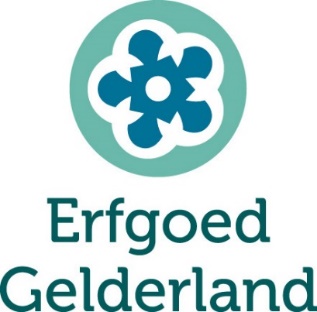 Gelredag op Slot LoevesteinIn samenwerking met Erfgoed Gelderland en Omroep Gelderland, staat Slot Loevestein gedurende de laatste Gelredag van deze zomer, op zaterdag 28 augustus, in het middelpunt. Op deze zaterdag zal René Arendsen van Omroep Gelderland live verslag doen van de activiteiten in het museum. De activiteiten vinden plaats tussen 10:00 en 15:00 uur. Voor bezoekers van de Gelredag is toegang tot het museum op deze dag gratis. Reserveren is verplicht, want er is een beperkt aantal kaarten beschikbaar.Museumbezoek met de sleutel
Met de persoonlijke sleutel kunnen bezoekers zelfstandig het kasteel verkennen, presentaties starten en verhalen ontsluiten. Professionele gidsen zijn in het kasteel aanwezig om vragen te beantwoorden; uiteraard op veilige afstand. Waar mogelijk vertellen ze je mooie verhalen. Loevestein is ook een archeologische site. Met de persoonlijke sleutel bezoek je ook de expositie 'Opgegraven'. Hier zijn sporen te vinden van de vroegere bewoners. Zij vertellen verhalen over het leven in de voorbije eeuwen. Meer informatie vind je op de website van Slot Loevestein.Expositie 400 jaar Hugo de Groot
Bezoek nu bij Slot Loevestein ook de expositie over Hugo de Groot. Kruip niet alleen in de boekenkist, maar ook in het hoofd van Hugo de Groot. In voormalige staatsgevangenis Loevestein ontdek je hoe de ontsnapping op oneindig veel manieren verbeeld is in film, fotografie en beeldende kunst. Ook kun je zelf een kijkje nemen in een boekenkist. En als muren konden praten? Wat zouden ze dan vertellen over Hugo de Groot en zijn levensloop. Dat ontdek je in de voormalige cel, dé kamer waar Hugo de Groot gevangen zat.Als klapstuk wandel je letterlijk door een universum van gedachten en wordt de koppeling naar de actualiteit gemaakt. Bekijk hoe experts als astronaut André Kuipers, theoloog des vaderlands Almatine Leene en Tessa Beeloo, coördinator humanitair oorlogsrecht Rode Kruis actuele kwesties vanuit Hugo’s gedachtegoed belichten, zoals: Van wie is mars? Bestaat er een rechtvaardige oorlog? Hier ontdek je ook wat discoballen en het gedachtegoed van Hugo met elkaar te maken hebben. Op elk heel uur, ten slotte, wordt het verhaal van de ontsnapping van Hugo verteld. Meer informatie vind je op de website van Slot Loevestein.Onderdeel van de zeven Gelredagen
In de zomervakantie organiseert Omroep Gelderland samen met Erfgoed Gelderland en de musea op zaterdagen in juli en augustus een Gelredag. Dit is een dag vol activiteiten in een Gelders museum. Slot Loevestein is de laatste in de reeks. In totaal vonden er in juli en augustus zeven Gelredagen plaats op zeven verschillende erfgoedlocaties verspreid over de provincie Gelderland. Samen vertellen deze musea een deel van het Verhaal van Gelderland van prehistorie tot nu. De Gelredagen worden mede mogelijk gemaakt door de Provincie Gelderland.--------------------------------------------------------------------------------------------------------------------------------Noot voor de redactie (niet voor publicatie): 
Voor meer informatie kunt u contact opnemen met Henriette Kosse, h.kosse@erfgoedgelderland.nl Afbeeldingbijschrift:Foto: Slot LoevesteinPoster: Poster Staatse Helm van Slot Loevestein bij promocampagne Bezoek het museum in de buurt 